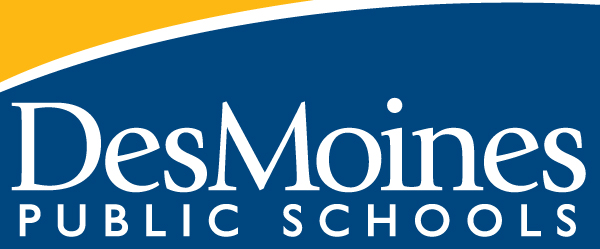 Standards-Referenced Grading BasicsOur purpose in collecting a body of evidence is to: • Allow teachers to determine a defensible and credible topic score based on a representation of student learning over time. • Clearly communicate where a student’s learning is based on a topic scale to inform instructional decisions and push student growth. • Show student learning of Level 3 targets through multiple and varying points of data • Provide opportunities for feedback between student and teacher. Scoring A collaborative scoring process is encouraged to align expectations of the scale to artifacts collected. Routine use of a collaborative planning and scoring protocol results in calibration and a collective understanding of evidence of mastery. Enough evidence should be collected to accurately represent a progression of student learning as measured by the topic scale. Teachers look at all available evidence to determine a topic score. All topic scores should be defensible and credible through a body of evidence. ***Only scores of 4, 3.5, 3, 2.5, 2, 1.5, 1, and 0 can be entered as Topic Scores.Some topics in ELA have clearly outline learning targets (3a, 3b, 3c) while others are listed with bullet points. Due to the nature of certain writing or speaking topics, these bullet points have been determined to act more like success criteria as they cannot be taught or assessed in isolation of the others. All bullet points are vital to the success of the overall standard and in student feedback but do not need to be reported out separately. Multiple OpportunitiesPhilosophically, there are two forms of multiple opportunities, both of which require backwards design and intentional planning. One form is opportunities planned by the teacher throughout the unit of study and/or throughout the semester. The other form is reassessment of learning which happens after completing assessment of learning at the end of a unit or chunk of learning (see information in SRG Handbook) Students will be allowed multiple opportunities to demonstrate proficiency. Teachers need reliable pieces of evidence to be confident students have a good grasp of the learning topics before deciding a final topic score. To make standards-referenced grading work, the idea of “multiple opportunities” is emphasized. If after these opportunities students still have not mastered Level 3, they may then be afforded the chance to reassess.Genre and Era Audit Report (GEAR)American Literature can be taught in chronological order, but it is not required to be arranged in such a way. To facilitate a more thematic approach, DMPS has adopted a planning and consultation model to text selection for English III. Each semester, every English III PLC must complete this chart and submit to the Secondary Literacy Curriculum Coordinator for approval. When completing the second semester GEAR, be sure to consider the contents of your first semester GEAR—all identified genres and eras must be adequately represented somewhere on either the S1 or S2 GEAR. Evidence should be collected for every learning target and reported in the Body of Evidence. Post grades as soon as a reasonable Topic Score has been issued for any topic, even if the entire unit is not yet complete. Every effort should be made to update Topic Scores for lengthy assignments such as essays and speeches with interim assessments on each learning target. Extended Topics As you select all texts for instruction, determine the level of complexity in conversation with your PLC. Norming around what grade-level complex texts are will be the way to make progress in this standard.Rubric to Assess Fiction Rubric to Assess Non-FictionThese standards are derived from both the Core (CCSS ELA L 1 and CCSS ELA L 2) and the ACT College and Career Readiness Standards for English.Unit 1: Elements of LiteratureUnit 2: Literary AnalysisEvidence should be collected for every learning target and reported in the Body of Evidence. Post grades as soon as a reasonable Topic Score has been issued for any topic, even if the entire unit is not yet complete. Every effort should be made to update Topic Scores for lengthy assignments such as essays and speeches with interim assessments on each learning target. Unit 3: Capturing Fact Through FictionUnit 4: ArgumentRecommended Academic Literature: Looking for professional reading to support your own understanding of argumentative writing and analysis? Check out these great resources.They Say / I Say: The Moves That Matter in Academic Writing by Cathy Birkenstein & Gerald Graff  	(There are 4 editions of this. All are excellent extensions to the conversation)Models for Writers: Short Essays for Composition by Alfred Rosa & Paul Eschholz(There are at least 13 editions of this. All offer excellent exemplars of short essays that could serve as investigation for what high level writing looks like, including going beyond formulaic writing for Level 4)Evidence shows the student can...Topic ScoreDemonstrate all learning targets from Level 3 and Level 44.0Demonstrate all learning targets from Level 3 with partial success at Level 43.5Demonstrate all learning targets from Level 33.0Demonstrate at least half of the Level 3 learning targets2.5Demonstrate foundational* knowledge toward level 3 (could include Level 2 learning targets or success criteria)2.0Demonstrate some foundational* knowledge of Level 2 learning targets1.5Demonstrate fewer than half of the learning targets from Level 2 and none of the Level 3 learning targets1.0Produce no evidence appropriate to the learning targets at any level0“foundational” as defined on p. 6 of the grading handbook = “Targets written below the level of cognitive complexity of the standard and found in level 2”“foundational” as defined on p. 6 of the grading handbook = “Targets written below the level of cognitive complexity of the standard and found in level 2”CCSS: RI11.10, RL11.1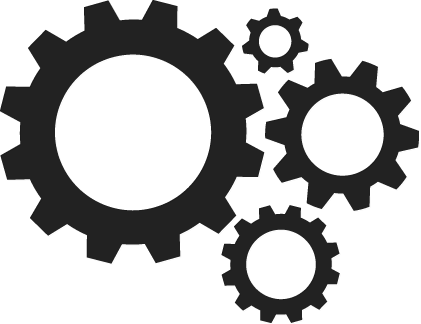 CCSS: RI11.10, RL11.1A: FictionB: Non-Fiction ProseC:  Speech or Historical DocumentD: Non-Fiction EssayE: DramaF: Poem1: Origins to 17892: 1789 to 18373: 1837 to 18654: 1865 to 19335: 1933 to 19706: 1970 to NowUnitGrading TopicGenresGenresGenresGenresGenresGenresErasErasErasErasErasErasSEMESTER 1Core Proficiency UnitMaking Evidence Based ClaimsCore Proficiency UnitMaking Evidence Based ClaimsUnit 1Elements of LiteratureUnit 1Elements of LiteratureUnit 2Literary AnalysisUnit 2Literary AnalysisYear Long TopicsTopic Scales To Be Reported In ICUtilizing Text EvidenceCCSS ELA RL.11-12.1CCSS ELA RI.11-12.1Analyzing Story Elements CCSS ELA RL.11-12.3CCSS ELA RL.11-12.5Writing Literary AnalysesCCSS ELA W.11-12.1CCSS ELA 1.11-12.9Constructing Writing [L3, W4, W5, W6]Utilizing Text Evidence [RI1, RL1]Mastering Vocabulary [RI4, RL4, L4a, L4d, L6]Collaborating in Discussions [SL1]Applying Grammar and 
Mechanics 1 [L1, L2]Topic Scales To Be Reported In ICConstructing WritingCCSS ELA W.11-12.4CCSS ELA W.11-12.9Analyzing Author’s StyleCCSS ELA RL.11-12.4Interpreting ThemesCCSS ELA RL.11-12.2CCSS E;A RL.-11-12.9Constructing Writing [L3, W4, W5, W6]Utilizing Text Evidence [RI1, RL1]Mastering Vocabulary [RI4, RL4, L4a, L4d, L6]Collaborating in Discussions [SL1]Applying Grammar and 
Mechanics 1 [L1, L2]Topic Scales To Be Reported In ICCollaborating in DiscussionsCCSS ELA SL.11-12.1Interpreting Figurative Language CCSS ELA L.11-12.5Interpreting ThemesCCSS ELA RL.11-12.2CCSS E;A RL.-11-12.9Constructing Writing [L3, W4, W5, W6]Utilizing Text Evidence [RI1, RL1]Mastering Vocabulary [RI4, RL4, L4a, L4d, L6]Collaborating in Discussions [SL1]Applying Grammar and 
Mechanics 1 [L1, L2]Approximate Beginning/End Dates For Unit9/4-9/249/4-9/249/22-11/139/22-11/1311/16-1/1511/16-1/15Evidence can be collected throughout the year and Topic Scores continually updated to reflect increase in complexity. Grammar and Vocabulary evidence should reflect use in writing, not simply practice of foundational skills.Reporting Frequency Of Topic ScoresTotal: 2-3 weeksUTE – 2-3 weeks (post by 9/18)CW – 2-3 weeks (post by 9/18)CD – 2-3 weeks (post by 9/18)Total: 2-3 weeksUTE – 2-3 weeks (post by 9/18)CW – 2-3 weeks (post by 9/18)CD – 2-3 weeks (post by 9/18)8 weeksIf a novel is used here, consider timing to ensure assessment occurs throughout the course of the novel. Utilizing short stories here will allow for faster assessment for all LTs8 weeksIf a novel is used here, consider timing to ensure assessment occurs throughout the course of the novel. Utilizing short stories here will allow for faster assessment for all LTs7 weeksThis will likely overlap the end of the novel used in Unit 3 but can also be about a separate text.7 weeksThis will likely overlap the end of the novel used in Unit 3 but can also be about a separate text.Evidence can be collected throughout the year and Topic Scores continually updated to reflect increase in complexity. Grammar and Vocabulary evidence should reflect use in writing, not simply practice of foundational skills.Organizing Principles:Some skills are so fundamental to the function and organization of a course that they persist throughout the course instead of being limited to a specific unit. These skills are described in this section of the curriculum guide and should be taught in tandem with unit-based instruction throughout the year.ConsiderationsMastering VocabularyThis topic is collected and reported in both semesters. Activities used to collect evidence for this topic should be rooted in text-based vocabulary, not the vocabulary words associated with the academic scales in this curriculum guide. Pay careful attention to what the Level 3 requires on this scale—this is often overlooked.Applying Grammar and MechanicsThis scale has a tight vertical alignment with other courses. Be advised that the instruction of isolated skills, such as the basics of parts of speech, should be provided only when absolutely required—the emphasis in each grade level should be only those supporting skills required to help students access and achieve the Level 3 Learning Targets assigned to each semester.Constructing WritingThis topic is used specifically when either revising work generated by a different writing standard or when assessing writing that is not covered by the course’s other writing topics.Collaborating in DiscussionsUse this scale when students are working in groups to process reading topics throughout the course. Strategies such as defined student roles and Socratic seminars help facilitate the collection of this evidence.Utilizing Text EvidenceThe use of text evidence is vital for the success of all topics. This topic will be reported in both semesters and allow teachers to capture evidence and learning of strong use of textual evidence throughout all topics of instruction.Constructing WritingConstructing WritingConstructing WritingConstructing WritingLEVEL 4: (ET)A level four task should include the following: prior learning; cognitive complexity; integrated skills; real world relevance; authentic application beyond the classroom.LEVEL 4: (ET)A level four task should include the following: prior learning; cognitive complexity; integrated skills; real world relevance; authentic application beyond the classroom.LEVEL 3 LEARNING GOAL: (AT)Students demonstrate they have the ability to engage in the writing process to produce clear and coherent writing for multiples purposes. Develop a plan for writing, focusing on what is most significant for a specific purpose and audienceCreate an organizational structure that logically sequences claims and helps accomplish the purpose Produce clear and coherent writing in which the development is appropriate to the task, purpose and audience.Create multiple drafts, examining rough drafts and considering ways to revise through the addition or subtraction of material. Apply the stylistic conventions and expectations of the task or genreUse technology to produce, publish, and present individual or shared writing products in response to ongoing feedback, including new arguments or information LEVEL 3 LEARNING GOAL: (AT)Students demonstrate they have the ability to engage in the writing process to produce clear and coherent writing for multiples purposes. Develop a plan for writing, focusing on what is most significant for a specific purpose and audienceCreate an organizational structure that logically sequences claims and helps accomplish the purpose Produce clear and coherent writing in which the development is appropriate to the task, purpose and audience.Create multiple drafts, examining rough drafts and considering ways to revise through the addition or subtraction of material. Apply the stylistic conventions and expectations of the task or genreUse technology to produce, publish, and present individual or shared writing products in response to ongoing feedback, including new arguments or information Standard Language: CCSS.ELA L.11-12.3
Standard Language: CCSS.ELA W.11-12.4
Standard Language: CCSS.ELA W.11-12.5
Standard Language: W.11-12.6Standard Language: CCSS.ELA L.11-12.3
Standard Language: CCSS.ELA W.11-12.4
Standard Language: CCSS.ELA W.11-12.5
Standard Language: W.11-12.6Standard Language: CCSS.ELA L.11-12.3
Standard Language: CCSS.ELA W.11-12.4
Standard Language: CCSS.ELA W.11-12.5
Standard Language: W.11-12.6Standard Language: CCSS.ELA L.11-12.3
Standard Language: CCSS.ELA W.11-12.4
Standard Language: CCSS.ELA W.11-12.5
Standard Language: W.11-12.6Ideal Student Experience:Any time a student response is provided in written form and expectations have been outlined to account for task, audience, and purpose, it can be collected to show development of writing skills. Students should be exposed to a variety of writing prompts to explore expository, narrative, argumentative, and informative text structure. Students should engage in the writing process of revision and creating multiple drafts of a response at least once per semester.Ideal Student Experience:Any time a student response is provided in written form and expectations have been outlined to account for task, audience, and purpose, it can be collected to show development of writing skills. Students should be exposed to a variety of writing prompts to explore expository, narrative, argumentative, and informative text structure. Students should engage in the writing process of revision and creating multiple drafts of a response at least once per semester.Teacher ClarificationsWhile evidence for constructing writing may take many forms, length expectations for 11th grade are 4+ pages for full length papers.Development: Is able to support all paragraphs with sufficient detail, evidence, explanation, and relevant qualifiers or counterclaims closely related to a strong thesis.Organization: Is able to arrange ideas and details throughout the piece to support the thesis, central idea, or theme and use strong transitions to create flow.Style: Is able to make effective word choices (particularly in terms of persuasiveness) suited to the situation while also varying syntax for effect.Teacher ClarificationsWhile evidence for constructing writing may take many forms, length expectations for 11th grade are 4+ pages for full length papers.Development: Is able to support all paragraphs with sufficient detail, evidence, explanation, and relevant qualifiers or counterclaims closely related to a strong thesis.Organization: Is able to arrange ideas and details throughout the piece to support the thesis, central idea, or theme and use strong transitions to create flow.Style: Is able to make effective word choices (particularly in terms of persuasiveness) suited to the situation while also varying syntax for effect.Academic VocabularyDevelopment, Organization, Style, Task, Purpose, Audience, SyntaxAcademic VocabularyDevelopment, Organization, Style, Task, Purpose, Audience, SyntaxAdditional ResourcesNo Red Ink Pro: Writing CoachAdditional ResourcesNo Red Ink Pro: Writing CoachApplying Grammar and MechanicsApplying Grammar and MechanicsApplying Grammar and MechanicsApplying Grammar and MechanicsApplying Grammar and MechanicsApplying Grammar and MechanicsApplying Grammar and Mechanics443244LEARNING GOALLEARNING GOAL2Semester 1Students:Delete punctuation around essential/restrictive appositives or clauses Students:Delete punctuation around essential/restrictive appositives or clauses Students:Use the appropriate word in less-common confused pairs (e.g., loose and lose, because and cause, illusion and allusion, whether and weather, then and than)Use commas to avoid confusion when the syntax or language is sophisticated (e.g., to set off a complex series of items)Use punctuation to set off a nonessential appositive or clauseStudents:Use the appropriate word in less-common confused pairs (e.g., loose and lose, because and cause, illusion and allusion, whether and weather, then and than)Use commas to avoid confusion when the syntax or language is sophisticated (e.g., to set off a complex series of items)Use punctuation to set off a nonessential appositive or clauseStudents:Delete commas in long or complex sentences when an incorrect understanding of the sentence suggests a pause that should be punctuated (e.g., between the elements of a compound subject or compound verb joined by and)Recognize and correct inappropriate uses of colons and semicolonsStudents:Delete commas in long or complex sentences when an incorrect understanding of the sentence suggests a pause that should be punctuated (e.g., between the elements of a compound subject or compound verb joined by and)Recognize and correct inappropriate uses of colons and semicolonsSemester 2Students:Recognize and correct very subtle disturbances in sentence structure (e.g., weak conjunctions between independent clauses, run-ons that would be acceptable in conversational English, lack of parallelism within a complex series of phrases or clauses)Ensure subject-verb agreement when a phrase or clause between the subject and verb suggests a different number for the verbStudents:Recognize and correct very subtle disturbances in sentence structure (e.g., weak conjunctions between independent clauses, run-ons that would be acceptable in conversational English, lack of parallelism within a complex series of phrases or clauses)Ensure subject-verb agreement when a phrase or clause between the subject and verb suggests a different number for the verbStudents:Recognize and correct awkward phrasing in sentence structure (e.g., clauses where the intended meaning is clear but the sentence is ungrammatical, incorrect use of clauses in complex sentences)Maintain consistent verb tense and voice in writingStudents:Recognize and correct awkward phrasing in sentence structure (e.g., clauses where the intended meaning is clear but the sentence is ungrammatical, incorrect use of clauses in complex sentences)Maintain consistent verb tense and voice in writingStudents:Recognize and correct errors in sentence structure (e.g., faulty placement of phrases, faulty coordination and subordination of clauses, lack of parallelism within a simple series of phrases)Maintain consistent and logical verb tense and pronoun person on the basis of the preceding clause or sentenceForm simple and compound verb tenses, both regular and irregular, including forming verbs by using have rather than of (e.g., would have gone, not would of gone)Students:Recognize and correct errors in sentence structure (e.g., faulty placement of phrases, faulty coordination and subordination of clauses, lack of parallelism within a simple series of phrases)Maintain consistent and logical verb tense and pronoun person on the basis of the preceding clause or sentenceForm simple and compound verb tenses, both regular and irregular, including forming verbs by using have rather than of (e.g., would have gone, not would of gone)Ideal Student Experience:Students should be able to demonstrate mastery of a skill in their own writing. Isolated practice and assessment of grammar skills is acceptable if students are also provided authentic opportunities to apply these skills. No Red Ink or other grammar tools should be used in conjunction with quality teacher led instruction and authentic assessment. Teacher ClarificationsThe design of this scale is to demonstrate vertical articulation. The level 2’s indicate the skills required to meet proficiency at the grade below. The level 4’s indicate the skills required to meet proficiency in the grade following.Academic VocabularyAdditional ResourcesNo Red Ink PremiumNRI & DMPS Pacing GuideChompchomp.comWriting With Power textbookThe Common Core Grammar Tookit, Sean RudayMastering VocabularyMastering VocabularyLEVEL 4: (ET)A level four task should include the following: prior learning; cognitive complexity; integrated skills; real world relevance; authentic application beyond the classroom.Possible Level 4 Guidance:Investigate the evolution of form and meaning of an unusual word in a textAnalyze examples of words and phrases that exemplify domain-specific vocabulary to effectively define the vocabulary term under studyLEVEL 3 LEARNING GOAL: (AT)Students demonstrate they have the ability to:Use context as a clue to the meaning of a word or phraseUse words in the same or surrounding sentences (also: synonyms, definitions within the sentence or comparison of ideas) to determine the meaning of a specific word.Verify meaning of specific word using a dictionary. Identify and correctly use patterns of word changes that indicate different meanings or parts of speechIdentify the meanings of certain common affixes.  Identify how the affixes change the meaning of the root word.  Standard Language: CCSS ELA RL.11.4Determine the meaning of words and phrases as they are used in a text, including figurative and connotative meanings; analyze the impact of specific word choices on meaning and tone, including words with multiple meanings or language that is particularly fresh, engaging, or beautifulStandard Language: CCSS ELA RI.11.4Determine the meaning of words and phrases as they are used in a text, including figurative, connotative, and technical meanings; analyze how an author uses and refines the meaning of a key term or terms over the course of a text (e.g., how Madison defines faction in Federalist No. 10).Standard Language: CCSS ELA L.11.4Determine or clarify the meaning of unknown and multiple-meaning words and phrases based on grade 11 reading and content, choosing flexibly from a range of strategies.Standard Language: CCSS ELA RL.11.4Determine the meaning of words and phrases as they are used in a text, including figurative and connotative meanings; analyze the impact of specific word choices on meaning and tone, including words with multiple meanings or language that is particularly fresh, engaging, or beautifulStandard Language: CCSS ELA RI.11.4Determine the meaning of words and phrases as they are used in a text, including figurative, connotative, and technical meanings; analyze how an author uses and refines the meaning of a key term or terms over the course of a text (e.g., how Madison defines faction in Federalist No. 10).Standard Language: CCSS ELA L.11.4Determine or clarify the meaning of unknown and multiple-meaning words and phrases based on grade 11 reading and content, choosing flexibly from a range of strategies.Multiple Opportunities Students being taught and assessed using the A STUDY OF WORD FAMILIES materials can be assessed multiple times throughout the semester (particularly using Exercise V (for 3C) and VI (for 3B) in each unit). To account for the ongoing nature of this process, grades can be determined using the three most recent assessments—this sort of Process-Based grading is a way to pull a grade at any given time while also requiring students to continuously work to keep up with vocabulary acquisition.Teacher ClarificationsInstructional materials and word lists can be found at the link to the right, which connects to the A STUDY OF WORD FAMILIES materials assigned to this grade level. When using these materials, Exercises I-IV are best viewed as practice. These materials are OPTIONAL but could be a powerful routine homework assignment for your class. In such a case, consider assigning one unit per week and connecting students to materials either through print-outs or an online platform such as Canvas.Academic VocabularyTechnical, Context, Meaning, Tone, Figurative, Connotative, Reference, Preliminary, Evolution, FormAdditional ResourcesIf using A STUDY OF WORD FAMILIES, some Quizlet materials have been prepared by the publisher. Access them by clicking HERE.Note: Grade 11 uses Book VI (the Quizlet page labels that book as Grade 12)Collaborating in DiscussionsCollaborating in DiscussionsLEVEL 4: (ET)A level four task should include the following: prior learning; cognitive complexity; integrated skills; real world relevance; authentic application beyond the classroom.LEVEL 3 LEARNING GOAL: (AT)Students initiate and engage effectively in a range of collaborative discussions with diverse partners on topics and texts, building on others’ ideas and expressing their own clearly and persuasively:Come to discussions prepared, having read and researched material under study; explicitly draw on that preparation by referring to evidence from texts and other research on the topic to stimulate a thoughtful, well-reasoned exchange of ideasPropel conversations by posing and responding to questions that probe reasoning and evidence; ensure a hearing for a full range of positions on a topic; clarify, verify, or challenge ideas and conclusions; promote divergent and creative perspectivesRespond thoughtfully to diverse perspectives; synthesize comments, claims, and evidence made on all sides of an issue; resolve contradictions when possible; determine what additional information or research is required to deepen the investigation or complete the taskStandard Language: CCSS ELA SL.11-12.1Initiate and participate effectively in a range of collaborative discussions (one-on-one, in groups, and teacher-led) with diverse partners on grades 11-12 topics, texts, and issues, building on others' ideas and expressing their own clearly and persuasively.Standard Language: CCSS ELA SL.11-12.1Initiate and participate effectively in a range of collaborative discussions (one-on-one, in groups, and teacher-led) with diverse partners on grades 11-12 topics, texts, and issues, building on others' ideas and expressing their own clearly and persuasively.Multiple OpportunitiesThe subject matter of these collaborative discussions should be drawn from the skills students need to demonstrate in the reading standards. Observation of discussions should then be able to serve as evidence of both this topic and the associated reading topic. Teacher ClarificationsThis topic is posted in both Semester 1 and Semester 2.Consider this in 3 parts: Preparation, Presentation, Response. The clarifiers in the targets allow you to determine the nature of the conversation and which skills to focus on for the day’s assessment. Academic VocabularyPosing, Probe, Clarify, Verify, Challenge, Collegial, Prepare, SynthesizeAdditional ResourcesUtilizing Text EvidenceUtilizing Text EvidenceLEVEL 4: (ET)A level four task should include the following: prior learning; cognitive complexity; integrated skills; real world relevance; authentic application beyond the classroom.LEVEL 3 LEARNING GOAL: (AT)Students demonstrate they have the ability to utilize textual evidence to support analysis in both written and verbal communication.Distinguish between relevant and irrelevant evidence in a text Support analysis with inferences and evidence paraphrased from text with appropriate credit given to the sourceSupport analysis with inferences and evidence cited directly from textStandard Language: CCSS ELA RL.11-12.1Cite strong and thorough textual evidence to support analysis of what the text says explicitly as well as inferences drawn from the text, including determining where the text leaves matters uncertain.Standard Language: CCSS ELA RI.11-12.1Cite strong and thorough textual evidence to support analysis of what the text says explicitly as well as inferences drawn from the text, including determining where the text leaves matters uncertain.Standard Language: CCSS ELA RL.11-12.1Cite strong and thorough textual evidence to support analysis of what the text says explicitly as well as inferences drawn from the text, including determining where the text leaves matters uncertain.Standard Language: CCSS ELA RI.11-12.1Cite strong and thorough textual evidence to support analysis of what the text says explicitly as well as inferences drawn from the text, including determining where the text leaves matters uncertain.Multiple Opportunities:This topic establishes the baseline for the way that claims can and will be supported with evidence (and commentary/explanation) in any topic, and it may be wise to emphasize this early on to set the proper tone for students.Teacher ClarificationsIf requiring students to use a format other than MLA, be certain those procedures have been explicitly taught. This topic is not simply to note whether a student can cite evidence, but how well they use evidence in support of their claim. The variety of applications used to assess this topic can range from full length essays, to how a student utilizes evidence from a source in discussion. Academic VocabularyCite, Explicit, Inference, Textual Evidence, Paraphrase, Relevant, IrrelevantAdditional ResourcesThe Bedford HandbookEasybib.comOrganizing PrinciplesA unit focused on the analysis of the relationships among story elements. This prepares students for Units 4 and 5 by building a base of fiction readings from American texts. Traditionally the home of a novel study, this unit also lends itself to short-stories and drama.Organizing PrinciplesA unit focused on the analysis of the relationships among story elements. This prepares students for Units 4 and 5 by building a base of fiction readings from American texts. Traditionally the home of a novel study, this unit also lends itself to short-stories and drama.Commonly Used MaterialsAlways consider how you will engage ALL students in grade-level complex texts every day. Supporting materials can be used to build vocabulary and differentiate reading level, but core instruction should be anchored around grade-level complex texts. An 11th grader should be exceeding 1200L to be proficient in comprehending texts.Commonly Used MaterialsAlways consider how you will engage ALL students in grade-level complex texts every day. Supporting materials can be used to build vocabulary and differentiate reading level, but core instruction should be anchored around grade-level complex texts. An 11th grader should be exceeding 1200L to be proficient in comprehending texts.Full Length TextsThe Great Gatsby, F. Scott Fitzgerald (1010L)The Catcher in the Rye, J. D. Salinger (790L)Mexicanville, Lorenzo Sandoval (NP)The Things They Carried, Tim O’Brien (880L)The Secret Life of Bees, Sue Monk Kidd (840L)Death of a Salesman, Arthur Miller (NP)The Road, Cormac McCarthy (670L)Short TextsHills Like White Elephants, Ernest HemingwayStory of an Hour, Kate ChopinThe Yellow Wallpaper, Charlotte Perkins GilmanThe Invalid’s Story, Mark TwainThank you, Ma’am, Langston HughesBecause I Could Not Stop for Death, Emily DickensonWhat to the Slave is the Fourth of July, Frederick DouglassDistrict AssessmentsDistrict assessments are intended to be used to guide instruction and norm our practices as a district. You may use these assessments as prior to instruction, as an end of unit assessment, or as an opportunity for re-assessment. District AssessmentsDistrict assessments are intended to be used to guide instruction and norm our practices as a district. You may use these assessments as prior to instruction, as an end of unit assessment, or as an opportunity for re-assessment. Analyzing Story ElementsELA3-ASEv3Analyzing Author’s StyleELA3-AASv3Interpreting Figurative LanguageELA3-IFLv4Analyzing Story ElementsAnalyzing Story ElementsLEVEL 4: (ET)A level four task should include the following: prior learning; cognitive complexity; integrated skills; real world relevance; authentic application beyond the classroom.LEVEL 3 LEARNING GOAL: (AT)Students demonstrate they have the ability to:Analyze how the author’s various uses of story elements develop and relate to one anotherDescribe the specific story elements in a text.Describe how the author use the story elements.Infer how one story element develops another story element (e.g., how setting affects characterization, how characterization affects theme, or how setting affects plot).Analyze how an author’s choices concerning how to arrange specific parts of a text contribute to its overall meaning.Determine whether the text is told in chronological order or another structure. Analyze how the author uses specific parts of the text to create an effect in a text. Justify how the author’s choice regarding structure affects the meaning of the text. (e.g. whether the author chooses to use chronological or disjointed order, what is the nature of the ending of the story)Standard Language: CCSS ELA RL.11-12.3Analyze the impact of the author's choices regarding how to develop and relate elements of a story or drama (e.g., where a story is set, how the action is ordered, how the characters are introduced and developed). Standard Language: CCSS ELA RL.11-12.5Analyze how an author's choices concerning how to structure specific parts of a text (e.g., the choice of where to begin or end a story, the choice to provide a comedic or tragic resolution) contribute to its overall structure and meaning as well as its aesthetic impact.Standard Language: CCSS ELA RL.11-12.3Analyze the impact of the author's choices regarding how to develop and relate elements of a story or drama (e.g., where a story is set, how the action is ordered, how the characters are introduced and developed). Standard Language: CCSS ELA RL.11-12.5Analyze how an author's choices concerning how to structure specific parts of a text (e.g., the choice of where to begin or end a story, the choice to provide a comedic or tragic resolution) contribute to its overall structure and meaning as well as its aesthetic impact.Multiple OpportunitiesAs students dig into literature in both this unit and the next, skills from this scale should naturally recur throughout the semester, especially in Writing Literary Analyses tasks. Additionally, students can practice these skills when Collaborating in Discussions and can write shorter analysis pieces that serve the Constructing Writing topic (perhaps even demonstrating key Applying Grammar and Mechanics targets in the process).Teacher ClarificationsStory elements refer to plot, characterization, and setting. In American Lit we should consider a broader definition of setting that includes, time, place, culture, and situation (what is happening in the world).Avoid the traditional plot diagram. Instead, focus on plot as a progression or sequence of key events.Academic VocabularyStory Elements, StructureAdditional ResourcesAnalyzing Author’s StyleAnalyzing Author’s StyleLEVEL 4: (ET)A level four task should include the following: prior learning; cognitive complexity; integrated skills; real world relevance; authentic application beyond the classroom.LEVEL 3 LEARNING GOAL: (AT)Students demonstrate they have the ability to:Analyze the impact of specific word choices on meaning and tone in a text, including words with multiple meanings or language that is of artistic valueIdentify words of artistic valueJustify why a specific word choice better communicates meaning and tone (as opposed to using a synonym)Analyze connotations in the meanings of words with similar denotationsDefine connotation and denotation.Identify tone of the text.Identify the connotations and denotations of a given word. Identify the meaning of the text.Identify specific words that impact meaning and tone in a text.Standard Language: CCSS ELA RL.11-12.4Determine the meaning of words and phrases as they are used in the text, including figurative and connotative meanings; analyze the impact of specific word choices on meaning and tone, including words with multiple meanings or language that is particularly fresh, engaging, or beautiful. (Include Shakespeare as well as other authors.)Standard Language: CCSS ELA RL.11-12.4Determine the meaning of words and phrases as they are used in the text, including figurative and connotative meanings; analyze the impact of specific word choices on meaning and tone, including words with multiple meanings or language that is particularly fresh, engaging, or beautiful. (Include Shakespeare as well as other authors.)Multiple OpportunitiesAs students dig into literature in both this unit and the next, skills from this scale should naturally recur throughout the semester, especially in Writing Literary Analyses tasks. Additionally, students can practice these skills when Collaborating in Discussions and can write shorter analysis pieces that serve the Constructing Writing topic (perhaps even demonstrating key Applying Grammar and Mechanics targets in the process).Teacher ClarificationsAcademic VocabularyConnotation, Denotation, ImpactAdditional ResourcesInterpreting Figurative LanguageInterpreting Figurative LanguageLEVEL 4: (ET)A level four task should include the following: prior learning; cognitive complexity; integrated skills; real world relevance; authentic application beyond the classroom.LEVEL 3 LEARNING GOAL: (AT)Students demonstrate they have the ability to:Analyze the role of figurative language in a textIdentify the figurative language used in a text.Interpret the author’s meaning of specific figurative language in a text.Interpret the author’s purpose of using figurative language in a text.Evaluate the effectiveness of figurative language in a textDetermine how an example of figurative language is effective for a particular audience (for example, did it work for the audience of the time and does it still work for today).Determine how a piece of figurative language is effective in contributing to a text’s overarching meaning.Standard Language: CCSS ELA L.11-12.5Demonstrate understanding of figurative language, word relationships, and nuances in word meanings.Standard Language: CCSS ELA L.11-12.5Demonstrate understanding of figurative language, word relationships, and nuances in word meanings.Multiple OpportunitiesAs students dig into literature in both this unit and the next, skills from this scale should naturally recur throughout the semester, especially in Writing Literary Analyses tasks. Additionally, students can practice these skills when Collaborating in Discussions and can write shorter analysis pieces that serve the Constructing Writing topic (perhaps even demonstrating key Applying Grammar and Mechanics targets in the process).Teacher ClarificationsFigurative language includes metaphor, simile, analogy, allusion, hyperbole, euphemism, oxymoron, and paradox. Bolded types are of particular emphasis at this level.Academic VocabularyFigurative LanguageAdditional ResourcesNo Red Ink Writing CoachOrganizing PrinciplesA unit focused on in-depth analysis of literature through a variety of lenses. This unit demands students craft an analysis exploring the interactions of literary devices and story elements.Focus should be given to the writing process and allow for multiple drafts.Organizing PrinciplesA unit focused on in-depth analysis of literature through a variety of lenses. This unit demands students craft an analysis exploring the interactions of literary devices and story elements.Focus should be given to the writing process and allow for multiple drafts.Organizing PrinciplesA unit focused on in-depth analysis of literature through a variety of lenses. This unit demands students craft an analysis exploring the interactions of literary devices and story elements.Focus should be given to the writing process and allow for multiple drafts.Commonly Used MaterialsAlways consider how you will engage ALL students in grade-level complex texts every day. Supporting materials can be used to build vocabulary and differentiate reading level, but core instruction should be anchored around grade-level complex texts. An 11th grader should be exceeding 1200L to be proficient in comprehending texts.Commonly Used MaterialsAlways consider how you will engage ALL students in grade-level complex texts every day. Supporting materials can be used to build vocabulary and differentiate reading level, but core instruction should be anchored around grade-level complex texts. An 11th grader should be exceeding 1200L to be proficient in comprehending texts.Commonly Used MaterialsAlways consider how you will engage ALL students in grade-level complex texts every day. Supporting materials can be used to build vocabulary and differentiate reading level, but core instruction should be anchored around grade-level complex texts. An 11th grader should be exceeding 1200L to be proficient in comprehending texts.Full Length TextsThe Great Gatsby, F. Scott Fitzgerald (1010L)The Catcher in the Rye, J. D. Salinger (790L)Mexicanville, Lorenzo Sandoval (NP)The Things They Carried, Tim O’Brien (880L)The Secret Life of Bees, Sue Monk Kidd (840L)Death of a Salesman, Arthur Miller (NP)The Road, Cormac McCarthy (670L)Short TextsHills Like White Elephants, Ernest HemingwayStory of an Hour, Kate ChopinThe Yellow Wallpaper, Charlotte Perkins GilmanThe Invalid’s Story, Mark TwainThank you, Ma’am, Langston HughesBecause I Could Not Stop for Death, Emily DickensonWhat to the Slave is the Fourth of July, Frederick DouglassShort TextsHills Like White Elephants, Ernest HemingwayStory of an Hour, Kate ChopinThe Yellow Wallpaper, Charlotte Perkins GilmanThe Invalid’s Story, Mark TwainThank you, Ma’am, Langston HughesBecause I Could Not Stop for Death, Emily DickensonWhat to the Slave is the Fourth of July, Frederick DouglassDistrict AssessmentsDistrict assessments are intended to be used to guide instruction and norm our practices as a district. You may use these assessments as prior to instruction, as an end of unit assessment, or as an opportunity for re-assessment. District AssessmentsDistrict assessments are intended to be used to guide instruction and norm our practices as a district. You may use these assessments as prior to instruction, as an end of unit assessment, or as an opportunity for re-assessment. District AssessmentsDistrict assessments are intended to be used to guide instruction and norm our practices as a district. You may use these assessments as prior to instruction, as an end of unit assessment, or as an opportunity for re-assessment. Writing Literary AnalysesELA3-WLAv3Writing Literary AnalysesELA3-WLAv3Interpreting ThemesELA3-ITv3Writing Literary AnalysesWriting Literary AnalysesLEVEL 4: (ET)A level four task should include the following: prior learning; cognitive complexity; integrated skills; real world relevance; authentic application beyond the classroom.LEVEL 3 LEARNING GOAL: (AT)Students demonstrate they have the ability to write 4+ page literary analyses of substantive topics in texts, using valid reasoning and relevant and sufficient evidence:Draw evidence from literature to support analysis and reflection Introduce precise claims about literature that relate explicitly to themeAddress a variety of literary devices (analogy, allegory, allusion, foil, imagery, motif, symbol, tone, etc.) in analysis of literatureDevelop claims fully, supplying evidence and relevant commentary/explanation in order to support the analysis.Standard Language: CCSS ELA W.11-12.1Write arguments to support claims in an analysis of substantive topics or texts, using valid reasoning and relevant and sufficient evidence.Standard Language: CCSS ELA W.11-12.9Draw evidence from literary or informational texts to support analysis, reflection, and research.Standard Language: CCSS ELA W.11-12.1Write arguments to support claims in an analysis of substantive topics or texts, using valid reasoning and relevant and sufficient evidence.Standard Language: CCSS ELA W.11-12.9Draw evidence from literary or informational texts to support analysis, reflection, and research.Multiple OpportunitiesAs a cumulative writing product, this topic should include opportunities for students to demonstrate Analyzing Story Elements, Interpreting Figurative Language, Analyzing Author’s Style, and Interpreting Themes. Revision of this paper (multiple drafts count as multiple pieces of evidence) also supports Constructing Writing, while also showing Applying Grammar and Mechanics.Teacher ClarificationsNote that the literary devices indicated in this scale include more than just those figurative language components discussed in Unit 3—these additional devices can be taught as needed (no specific number of them are required by the scale).Academic VocabularyLiterary Analysis, Literary Devices, SyntaxAdditional ResourcesNo Red Ink Writing CoachInterpreting ThemesInterpreting ThemesLEVEL 4: (ET)A level four task should include the following: prior learning; cognitive complexity; integrated skills; real world relevance; authentic application beyond the classroom.LEVEL 3 LEARNING GOAL: (AT)Students demonstrate they have the ability to:Analyze how two or more themes are developed over the course of a text.Identify two themes in a text. Identify how each theme is introduced and created over the course of the text.Analyze how themes interact and build on one another Describe how one theme impacts another throughout the story (multiple impacts). Describe how one theme adds to or enhances another theme.  Analyze two or more works of American literature by comparing and contrasting how they develop similar themesIdentify a common theme topic in multiple texts.Create theme statements for each story that shares the common theme topic. Compare and contrast how the authors develop the theme topics differently.Standard Language: CCSS ELA RL.11-12.2Determine two or more themes or central ideas of a text and analyze their development over the course of the text, including how they interact and build on one another to produce a complex account; provide an objective summary of the text.Standard Language: CCSS ELA RL.11-12.9Demonstrate knowledge of eighteenth-, nineteenth- and early-twentieth-century foundational works of American literature, including how two or more texts from the same period treat similar themes or topics.Standard Language: CCSS ELA RL.11-12.2Determine two or more themes or central ideas of a text and analyze their development over the course of the text, including how they interact and build on one another to produce a complex account; provide an objective summary of the text.Standard Language: CCSS ELA RL.11-12.9Demonstrate knowledge of eighteenth-, nineteenth- and early-twentieth-century foundational works of American literature, including how two or more texts from the same period treat similar themes or topics.Multiple OpportunitiesAs the final reading topic of the year, there can (and should) be many ways to connect to the Constructing Writing, Applying Grammar and Mechanics, and especially the Collaborating in Discussions topics. Of course, the primary connection in this unit is between this topic and its ultimate expression: Writing Literary AnalysesTeacher ClarificationsPay special attention to the idea of a theme statement rather than a simple one-word theme. One-word themes have been off the table for students throughout high school (contrary to popular belief). Note that most substantial texts at this level have multiple themes to analyze.This topic clearly can live with Figurative Language, Story Elements, and Style but teaching all topics in one text can become overwhelming. Some teachers prefer a full class novel to address the first 3 topics, that culminates with a Literary Analysis. By Placing Theme last, it allows for lit. circles or independent novel study and student projects can be address all other topics if re-assessment is required.Academic VocabularyTheme, Compare, Contrast, DevelopedAdditional ResourcesClarification for Interact & Build SEMESTER 2Unit 3Capturing Fact Through FictionUnit 3Capturing Fact Through FictionUnit 4ArgumentUnit 4ArgumentYear Long TopicsTopic Scales to Be Reported in ICAnalyzing Text InteractionCCSS ELA RI.11-12.3CCSS ELA RI.11-12.7CCSS ELA RL.11-12.7Evaluating ArgumentCCSS ELA RI.11-12.6CCSS ELA RI.11-12.8CCSS.RI.11-12.9CCSS ELA SL.11-12.3Constructing Writing [L3, W4, W5, W6]Utilizing Text Evidence [RI1, RL1]Mastering Vocabulary [RI4, RL4, L4a, L4d, L6]Collaborating in Discussions [SL1]Applying Grammar and 
Mechanics 1 [L1, L2]Topic Scales to Be Reported in ICAnalyzing Text InteractionCCSS ELA RI.11-12.3CCSS ELA RI.11-12.7CCSS ELA RL.11-12.7Writing ArgumentsCCSS ELA W.11-12.1Constructing Writing [L3, W4, W5, W6]Utilizing Text Evidence [RI1, RL1]Mastering Vocabulary [RI4, RL4, L4a, L4d, L6]Collaborating in Discussions [SL1]Applying Grammar and 
Mechanics 1 [L1, L2]Topic Scales to Be Reported in ICAnalyzing Text InteractionCCSS ELA RI.11-12.3CCSS ELA RI.11-12.7CCSS ELA RL.11-12.7Presenting Verbal ArgumentsCCSS ELA SL.11-12.4Constructing Writing [L3, W4, W5, W6]Utilizing Text Evidence [RI1, RL1]Mastering Vocabulary [RI4, RL4, L4a, L4d, L6]Collaborating in Discussions [SL1]Applying Grammar and 
Mechanics 1 [L1, L2]Topic Scales to Be Reported in ICAnalyzing Text InteractionCCSS ELA RI.11-12.3CCSS ELA RI.11-12.7CCSS ELA RL.11-12.7Presenting Verbal ArgumentsCCSS ELA SL.11-12.4Evidence can be collected throughout the year and Topic Scores continually updated to reflect increase in complexity. Grammar and Vocabulary evidence should reflect use in writing, not simply practice of foundational skills.Approximate Beginning/End Dates for Unit1/21-2/261/21-2/263/1-6/13/1-6/1Evidence can be collected throughout the year and Topic Scores continually updated to reflect increase in complexity. Grammar and Vocabulary evidence should reflect use in writing, not simply practice of foundational skills.Reporting Frequency of Topic ScoresTotal 5-6 weeksATI – 2/26Total 5-6 weeksATI – 2/26Total: 9-10 weeksEA – Aim to Post by 4/2WA – Aim to Post by 5/3PVA – 6/1Total: 9-10 weeksEA – Aim to Post by 4/2WA – Aim to Post by 5/3PVA – 6/1Evidence can be collected throughout the year and Topic Scores continually updated to reflect increase in complexity. Grammar and Vocabulary evidence should reflect use in writing, not simply practice of foundational skills.Organizing PrinciplesA unit focused on the structure and interactions of texts and their interpretation in diverse media (such as film, stage, author readings, and the like). This topic can address historical fiction and compare events as they are portrayed in literature to events that occurred in American history. Again, texts from a range of time periods should be considered for a full experience of American writing.Organizing PrinciplesA unit focused on the structure and interactions of texts and their interpretation in diverse media (such as film, stage, author readings, and the like). This topic can address historical fiction and compare events as they are portrayed in literature to events that occurred in American history. Again, texts from a range of time periods should be considered for a full experience of American writing.Commonly Used MaterialsAlways consider how you will engage ALL students in grade-level complex texts every day. Supporting materials can be used to build vocabulary and differentiate reading level, but core instruction should be anchored around grade-level complex texts. An 11th grader should be exceeding 1200L to be proficient in comprehending texts.Commonly Used MaterialsAlways consider how you will engage ALL students in grade-level complex texts every day. Supporting materials can be used to build vocabulary and differentiate reading level, but core instruction should be anchored around grade-level complex texts. An 11th grader should be exceeding 1200L to be proficient in comprehending texts.Full-Length TextsPlaysInherit the Wind, Jerome Lawrence and Robert E. Lee (850L)The Crucible, Arthur Miller (NP)The Night Thoreau Spent in Jail, Jerome Lawrence and Robert E. Lee (NP)Red, John Logan (NP)Novels/Biography/MemoirJust Mercy, Byron Stevenson (1130L)The Scarlet Letter, Nathaniel Hawthorne (940L)Beloved, Toni Morrison (870L)Before We Were Yours, Lisa Wingate (HL760L)Short TextsDistrict AssessmentsDistrict assessments are intended to be used to guide instruction and norm our practices as a district. You may use these assessments as prior to instruction, as an end of unit assessment, or as an opportunity for re-assessment. District AssessmentsDistrict assessments are intended to be used to guide instruction and norm our practices as a district. You may use these assessments as prior to instruction, as an end of unit assessment, or as an opportunity for re-assessment. Analyzing Text InteractionsELA3-ATIv3Analyzing Text InteractionsELA3-ATIv3Analyzing Text InteractionsAnalyzing Text InteractionsLEVEL 4: (ET)A level four task should include the following: prior learning; cognitive complexity; integrated skills; real world relevance; authentic application beyond the classroom.LEVEL 3 LEARNING GOAL: (AT)Students demonstrate they have the ability to:Analyze a complex set of ideas or sequence of events by examining how specific individuals, ideas, or events interact over the course of a textDescribe a complex set of ideas or sequence of eventsExplain how specific individuals, ideas or events develop Explain the relationship between individuals, ideas, or events over the course of a textIntegrate and evaluate multiple sources of information presented in different media or formats (e.g., visually, quantitatively) as well as in words in order to address a question or solve a problemDescribe the relationship between multiple sources of information.Describe the different interpretations of the source textStandard Language: CCSS ELA RI.11-12.3Analyze a complex set of ideas or sequence of events and explain how specific individuals, ideas, or events interact and develop over the course of the text. Standard Language: CCSS ELA RI.11-12.7Integrate and evaluate multiple sources of information presented in different media or formats (e.g., visually, quantitatively) as well as in words in order to address a question or solve a problem.Standard Language: CCSS ELA RL 11-12.7Analyze multiple interpretations of a story, drama, or poem (e.g., recorded or live production of a play or recorded novel or poetry), evaluating how each version interprets the source text. (Include at least one play by Shakespeare and one play by an American dramatist.)Standard Language: CCSS ELA RI.11-12.3Analyze a complex set of ideas or sequence of events and explain how specific individuals, ideas, or events interact and develop over the course of the text. Standard Language: CCSS ELA RI.11-12.7Integrate and evaluate multiple sources of information presented in different media or formats (e.g., visually, quantitatively) as well as in words in order to address a question or solve a problem.Standard Language: CCSS ELA RL 11-12.7Analyze multiple interpretations of a story, drama, or poem (e.g., recorded or live production of a play or recorded novel or poetry), evaluating how each version interprets the source text. (Include at least one play by Shakespeare and one play by an American dramatist.)Multiple OpportunitiesStudents could start this topic earlier (in Unit 1) alongside their study of Evaluating Arguments or in their Writing Arguments experiences.Evaluating effectiveness is an ideal subject of Collaborating in Discussions, and each text under consideration could provide opportunities for students to demonstrate Mastering Vocabulary.Teacher ClarificationsHistorical fiction lends itself well to this topic. Consider how authors portray true events to communicate Academic VocabularyIdeas, Sequence, Interact, Integrate, SourcesAdditional ResourcesOrganizing PrinciplesA unit focused on evaluating the effectiveness of rhetorical devices in American texts. This unit demands students communicate their own arguments in written and verbal forms. Foundational U.S. documents should be incorporated to demonstrate how argumentation has evolved.Organizing PrinciplesA unit focused on evaluating the effectiveness of rhetorical devices in American texts. This unit demands students communicate their own arguments in written and verbal forms. Foundational U.S. documents should be incorporated to demonstrate how argumentation has evolved.Organizing PrinciplesA unit focused on evaluating the effectiveness of rhetorical devices in American texts. This unit demands students communicate their own arguments in written and verbal forms. Foundational U.S. documents should be incorporated to demonstrate how argumentation has evolved.Organizing PrinciplesA unit focused on evaluating the effectiveness of rhetorical devices in American texts. This unit demands students communicate their own arguments in written and verbal forms. Foundational U.S. documents should be incorporated to demonstrate how argumentation has evolved.Commonly Used MaterialsAlways consider how you will engage ALL students in grade-level complex texts every day. Supporting materials can be used to build vocabulary and differentiate reading level, but core instruction should be anchored around grade-level complex texts.  An 11th grader should be exceeding 1200L to be proficient in comprehending texts.Commonly Used MaterialsAlways consider how you will engage ALL students in grade-level complex texts every day. Supporting materials can be used to build vocabulary and differentiate reading level, but core instruction should be anchored around grade-level complex texts.  An 11th grader should be exceeding 1200L to be proficient in comprehending texts.Commonly Used MaterialsAlways consider how you will engage ALL students in grade-level complex texts every day. Supporting materials can be used to build vocabulary and differentiate reading level, but core instruction should be anchored around grade-level complex texts.  An 11th grader should be exceeding 1200L to be proficient in comprehending texts.Commonly Used MaterialsAlways consider how you will engage ALL students in grade-level complex texts every day. Supporting materials can be used to build vocabulary and differentiate reading level, but core instruction should be anchored around grade-level complex texts.  An 11th grader should be exceeding 1200L to be proficient in comprehending texts.Full-Length TextsFull-Length TextsShort TextsThe Declaration of IndependenceNational AnthemBen Franklin’s Speech to the ConventionShort TextsThe Declaration of IndependenceNational AnthemBen Franklin’s Speech to the ConventionDistrict AssessmentsDistrict assessments are intended to be used to guide instruction and norm our practices as a district. You may use these assessments as prior to instruction, as an end of unit assessment, or as an opportunity for re-assessment. District AssessmentsDistrict assessments are intended to be used to guide instruction and norm our practices as a district. You may use these assessments as prior to instruction, as an end of unit assessment, or as an opportunity for re-assessment. District AssessmentsDistrict assessments are intended to be used to guide instruction and norm our practices as a district. You may use these assessments as prior to instruction, as an end of unit assessment, or as an opportunity for re-assessment. District AssessmentsDistrict assessments are intended to be used to guide instruction and norm our practices as a district. You may use these assessments as prior to instruction, as an end of unit assessment, or as an opportunity for re-assessment. Evaluating ArgumentsELA3-EAv3Writing ArgumentsELA3-WAv3 (blank template)English III Writing Assessment 2015-2016 (structured synthesis with passages)Writing ArgumentsELA3-WAv3 (blank template)English III Writing Assessment 2015-2016 (structured synthesis with passages)Presenting Verbal ArgumentsELA3-PVAv3Evaluating ArgumentsEvaluating ArgumentsLEVEL 4: (ET)A level four task should include the following: prior learning; cognitive complexity; integrated skills; real world relevance; authentic application beyond the classroom.LEVEL 3 LEARNING GOAL: (AT)Students demonstrate they have the ability to:Analyze links among ideas, diction, points of emphasis, and tone of written and spoken works of public advocacyIdentify the four linguistic components (ideas, diction, emphasis, tone) of an argumentative textExplain how the four components interact to construct the author’s messageEvaluate the effectiveness of reasoning, premises, purposes, and arguments of written or spoken works of public advocacyIdentify the four components of argument in each text (Premise, purpose, argument, reasoning)Analyze the effectiveness of the argument based on those 4 criteriaAnalyze the style and content of a text in which the rhetoric contributes to the text’s power, persuasiveness, or beautyIdentify examples of rhetoric that contribute to the overall style of the textAnalyze how rhetorical language supports the development of a texts power, persuasiveness, or overall aestheticStandard Language: CCSS ELA RI.11-12.6Standard Language: CCSS ELA RI.11-12.8Standard Language: CCSS ELA RI.11-12.9Standard Language: CCSS ELA SL.11-12.3Standard Language: CCSS ELA RI.11-12.6Standard Language: CCSS ELA RI.11-12.8Standard Language: CCSS ELA RI.11-12.9Standard Language: CCSS ELA SL.11-12.3Multiple Opportunities:In addition to obvious opportunities to bring Collaborating in Discussions into these activities, students can also likely demonstrate Mastering Vocabulary in the various texts they analyze. Circling back to this topic through both Writing Arguments and Presenting Verbal Arguments should provide students ample opportunity to demonstrate these skills throughout this unit.Teacher ClarificationsBe certain to include at least some foundational text (letters, speeches, etc.) from the 17th, 18th, and 19th century when evaluating arguments in order to fully attend to the requirements of the standards in this topic.In previous courses, student focus on rhetoric has been on appeals (ethos, logos, pathos) so the shift to these four devices (Links among ideas, diction, emphasis, tone) may require significant support.Academic VocabularyRhetoric, Premise, Rhetorical Devices (Diction, Syntax, Imagery, Figurative Language)Additional ResourcesWriting ArgumentsWriting ArgumentsLEVEL 4: (ET)A level four task should include the following: prior learning; cognitive complexity; integrated skills; real world relevance; authentic application beyond the classroom.LEVEL 3 LEARNING GOAL: (AT)Students demonstrate they have the ability to write 4+ page arguments to support claims in an analysis of substantive topics or texts, using valid reasoning and relevant and sufficient evidence:Introduce precise, knowledgeable claimsEstablish the significance of the claimsDistinguish the claims from alternate or opposing claimsCreate an organization that logically sequences claims, counterclaims, and evidenceDevelop claims and counterclaims fairly and thoroughly, supplying the most relevant evidence for each while pointing out the strengths and limitations of bothAddress the audience’s knowledge level, values, and possible biases in the development of the argumentStandard Language: CCSS ELA W.11-12.1Write arguments to support claims in an analysis of substantive topics or texts, using valid reasoning and relevant and sufficient evidence.Standard Language: CCSS ELA W.11-12.1Write arguments to support claims in an analysis of substantive topics or texts, using valid reasoning and relevant and sufficient evidence.Multiple Opportunities:There should be several opportunities to connect to revision (which can support the Constructing Writing topic) and use of rhetorical devices and analysis skills from Evaluating Arguments and Analyzing Text Interactions.Teacher ClarificationsStudents have previously learned about explanation of how evidence supports claims in this standard’s earlier iterations. Starting on this scale, this term is shifting to commentary to better describe the role of that part of the argument in articulating how specific evidence supports particular claims.Students must demonstrate proficiency in all 6 targets to fully master this topic.Academic VocabularyClaim, Audience, Counterclaim, Style, Objective, CohesionAdditional ResourcesNo Red Ink Writing CoachPresenting Verbal ArgumentsPresenting Verbal ArgumentsLEVEL 4: (ET)A level four task should include the following: prior learning; cognitive complexity; integrated skills; real world relevance; authentic application beyond the classroom.LEVEL 3 LEARNING GOAL: (AT)Students demonstrate they have the ability to engage an audience by preparing and delivering verbal arguments that:Present information, findings, and supporting evidence, conveying clear and distinct perspectives, such that listeners can follow the line of reasoningApply techniques, substance, and style appropriate to audience and taskEffectively use organization to develop claims and address alternate or opposing perspectivesStandard Language: CCSS ELA SL.11-12.4Present information, findings, and supporting evidence, conveying a clear and distinct perspective, such that listeners can follow the line of reasoning, alternative or opposing perspectives are addressed, and the organization, development, substance, and style are appropriate to purpose, audience, and a range of formal and informal tasks.Standard Language: CCSS ELA SL.11-12.4Present information, findings, and supporting evidence, conveying a clear and distinct perspective, such that listeners can follow the line of reasoning, alternative or opposing perspectives are addressed, and the organization, development, substance, and style are appropriate to purpose, audience, and a range of formal and informal tasks.Multiple Opportunities:Avoid connecting to Collaborating in Discussions here in order to reduce ambiguity between the two topics. An easy connection to make for students is for the presentation to be linked to their Writing Arguments task(s). Additionally, students could use this topic to aid in sharing the results of Level 4 learning from any of the scales in this semester of the course.Teacher ClarificationsThis scale demands speaking in front of peer audiences, but not necessarily formal speeches; students can engage in Socratic circles or seminars, presentations to small groups, etc. as long as they have the floor for a notable portion of uninterrupted time. If connected to their 4-page written argument, many use the guidance of      1 pg. = 1 minute of dialogue as a guide for extended time. Techniques in 3c refer to standard public speaking concepts like pacing, eye contact, gesture, and tone.Academic VocabularyOpposing, PerspectiveAdditional Resources